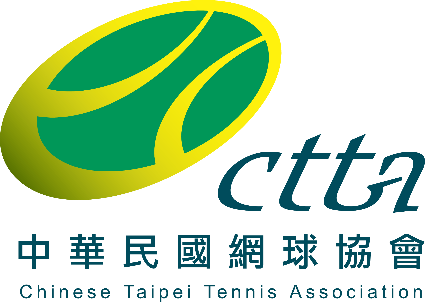 匯 款 資 訊銀　行：第一銀行 城東分行（金融機構代號：007）戶　名：中華民國網球協會帳　號：144-100-35930